RATFünfzigste ordentliche Tagung
Genf, 28. Oktober 2016Bericht über den Fortschritt der Arbeiten 
des Verwaltungs- und Rechtsausschussesvom Verbandsbüro erstellt

Haftungsausschluß: Dieses Dokument gibt nicht die Grundsätze oder eine Anleitung der UPOV wieder	Auf seiner zweiundsiebzigsten Tagung vom 26. und 27. Oktober 2015 unter dem Vorsitz von Herrn Martin Ekvad (Europäische Union) in Genf prüfte der Verwaltungs- und Rechtsausschuß (CAJ) das Arbeitsprogramm für die dreiundsiebzigste Tagung des CAJ und schlug vor, im März 2016 keine CAJ-Tagung abzuhalten und im Oktober 2016 eine zweitägige CAJ-Tagung abzuhalten.	Das folgende Programm wurde für die dreiundsiebzigste Tagung des CAJ am 25. Oktober 2016 in Genf vereinbart:Eröffnung der TagungAnnahme der TagesordnungBericht über die Entwicklungen im Technischen AusschußAusarbeitung von Informationsmaterial zum UPOV-ÜbereinkommenErläuterungen zu den im wesentlichen abgeleiteten Sorten nach der Akte von 1991 des UPOV-Übereinkommens (Überarbeitung) und Referat der European Seed Association (ESA) und der International Seed Federation (ISF)Erläuterungen zu Vermehrungsmaterial nach dem UPOV-ÜbereinkommenEtwaige Überarbeitung von Dokument UPOV/EXN/CAL/1 „Erläuterungen zu den Bedingungen und Einschränkungen im Zusammenhang mit der Zustimmung des Züchters in bezug auf Vermehrungsmaterial nach dem UPOV-Übereinkommen“Etwaige Überarbeitung von Dokument UPOV/EXN/PRP/2 „Erläuterungen zum vorläufigen Schutz nach dem UPOV-Übereinkommen“UPOV-Musteramtsblatt für Sortenschutz (Überarbeitung)Sortenbezeichnungen Information und Datenbanken Elektronisches Formblatt für die Einreichung von AnträgenUPOV-Informationsdatenbankenc)	Austausch und Verwendung von Software und AusrüstungTGP-DokumenteMolekulare VerfahrenProgramm der vierundsiebzigsten TagungAnnahme des Berichts über die Entschließungen (wenn zeitlich möglich)Schließung der Tagung (vergleiche die Dokumente CAJ/72/9 „Bericht über die Entschließungen“, Absatz 47, und CAJ/73/1 Rev. „Revidierter Entwurf einer Tagesordnung“).	Der Vorsitzende des CAJ wird auf der fünfzigsten ordentlichen Tagung des Rates mündlich über die dreiundsiebzigste Tagung des CAJ und das Programm für seine vierundsiebzigste Tagung berichten. Der Bericht über die Entschließungen der dreiundsiebzigsten Tagung des CAJ (Dokument CAJ/73/10) wird am 25. Oktober 2016 auf der Website der UPOV zur Verfügung gestellt.	Der Rat wird ersucht:	a)	zur Kenntnis zu nehmen, daß der Vorsitzende des CAJ auf der fünfzigsten ordentlichen Tagung des Rates mündlich über die dreiundsiebzigste Tagung des CAJ und über das Programm für seine vierundsiebzigste Tagung berichten wird;	b)	zur Kenntnis zu nehmen, daß der Bericht über die Entschließungen der dreiundsiebzigsten Tagung des CAJ (Dokument CAJ/73/10) am 25. Oktober 2016 auf der Website der UPOV zur Verfügung gestellt wird; und	c)	das Arbeitsprogramm für die vierundsiebzigste Tagung des CAJ, wie im mündlichen Bericht des Vorsitzenden des CAJ auf der fünfzigsten ordentlichen Tagung des Rates und in Dokument CAJ/73/10 „Bericht über die Entschließungen“ dargelegt, anzunehmen.[Ende des Dokuments]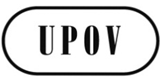 GC/50/9ORIGINAL: englischDATUM: 21. Oktober 2016INTERNATIONALER VERBAND ZUM SCHUTZ VON PFLANZENZÜCHTUNGENINTERNATIONALER VERBAND ZUM SCHUTZ VON PFLANZENZÜCHTUNGENINTERNATIONALER VERBAND ZUM SCHUTZ VON PFLANZENZÜCHTUNGENGenfGenfGenf